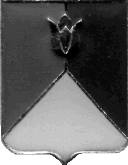 РОССИЙСКАЯ ФЕДЕРАЦИЯАДМИНИСТРАЦИЯ КУНАШАКСКОГО МУНИЦИПАЛЬНОГО РАЙОНАЧЕЛЯБИНСКОЙ  ОБЛАСТИРАСПОРЯЖЕНИЕ                                 от 30.04. 2021г.  № 249-рО проведении профилактической акции   «Подросток»В целях координации деятельности органов и учреждений системы профилактики безнадзорности и правонарушений несовершеннолетних и повышения уровня  профилактической	 работы в летний период по проведению мероприятий, обеспечивающих охрану здоровья, право на отдых и трудовую занятость, устранению причин и условий, способствующих безнадзорности и правонарушениям со стороны несовершеннолетних:      1. Провести в Кунашакском  муниципальном районе в период с 15 мая по 31 августа 2021 года  профилактическую акцию «Подросток».      2.Утвердить состав рабочей группы  (приложение 1).      3.Утвердить план подготовки  и проведения  профилактической акции «Подросток» (приложение 2).      4. Контроль   за исполнением настоящего  распоряжения возложить   на  заместителя    Главы     администрации     района  по  социальным вопросам    Нажметдинову А.Т.Глава района          	   	                                                          С.Н. АминовСОСТАВ РАБОЧЕЙ ГРУППЫдля проведения профилактической акции «Подросток» на территории Кунашакского муниципального района.ПЛАНПодготовки и проведения профилактической акции «Подросток» в Кунашакском муниципальном районе     Основные цели и задачи профилактической акции «Подросток»:1.Формирование эффективной системы социально-правовой профилактики безнадзорности и правонарушений среди несовершеннолетних, защиты их прав, оказания семьям с детьми социальной, материальной, правовой и иной помощи;2.Организация летнего отдыха, оздоровления, трудовой и досуговой занятости несовершеннолетних;3.Выявление детей, оказавшихся в трудной жизненной ситуации, и оказание им всех видов помощи; 4.Выявление и пресечение фактов жестокого обращения с несовершеннолетними.5.Выявление неблагополучных семей, фактов неисполнения или ненадлежащего исполнения обязанностей по воспитанию несовершеннолетних родителями или иными лицами, на которых возложены эти обязанности, принятие по данным фактам мер в соответствии с законом;6.Выявление и пресечение фактов вовлечения несовершеннолетних в совершение преступлений и антиобщественных действий, проведение мероприятий по выявлению несовершеннолетних, употребляющие наркотические вещества, психотропные вещества и спиртные напитки, и оказанию подросткам медицинской и реабилитационной помощи;7.Посещение по месту жительства всех несовершеннолетних, вернувшихся из воспитательных колоний, осужденных условно, амнистированных;8.Организовать летний отдых несовершеннолетних, состоящих на учете в ПДН ОМВД по Кунашакскому муниципальному району, и детей, находящихся в социально опасном положении, состоящих на учете в отделении помощи семье и детям МУ КЦСОН. Заместитель Главы  районапо социальным вопросам,председатель комиссии по делам несовершеннолетнихи защите их прав                                                                      А.Т.Нажметдинова        Приложение 1 к распоряжению ГлавыАдминистрации Кунашакскогомуниципального района                      от 30.04.2021г. №  249-р                         ФИО                                    ДолжностьНажметдинова  Альбина  ТаиповнаЗаместитель Главы администрации района по социальным вопросам, председатель комиссии по делам несовершеннолетних и защите их правАбдуллина  Лилия  ФаритовнаИ.о. руководителя Управления культуры, молодежной политики и информацииГазизова  Алия  РимовнаСтарший инспектор отдела участковых уполномоченных полиции  и группы по делам несовершеннолетних  и подразделения по делам несовершеннолетних ОМВД России по Кунашакскому району (по согласованию)Зубаирова  Виктория  РаилевнаНачальник отдела опеки и попечительства Управления социальной защиты администрации районаКадырова Альбина ЗайнулловнаРуководитель Управления  социальной защиты населенияЛатыпова  Оксана  РашитовнаРуководитель Управления ОбразованияМещеряков  Ринат   ФаритовичЗаместитель начальника ОУУП ГДН и ПДН ОМВД России по Кунашакскому районуНургалеева  Расима  РамазановнаЗаведующий отделением помощи семье и детям  МУ «Комплексный центр социального обслуживания населения»Рахматуллин  Ринат  АрслановичГлавный врач ГБУЗ «Районная больница с.Кунашак»Султанова  Милена  ШамилевнаОтветственный секретарь комиссии по делам несовершеннолетних и защите их прав при Администрации Кунашакского муниципального районаХабибуллина  Расима  ГайфулловнаРуководитель физической культуры, спорта и туризмаХафизова  Люция  ХарвановнаДиректор ОКУ Центр занятости населения Кунашакского муниципального районаПриложение 2к распоряжению  Главы Администрации  Кунашакского муниципального районаот 30.04 2021г. № 249-р№МероприятияСрок проведенияОтветственные1. Организационные мероприятия 1. Организационные мероприятия 1. Организационные мероприятия 1.Проведение совещания рабочей группы, с целью доведения сроков, целей и задач акции «Подросток»;  майНажметдинова А.Т.Султанова М.Ш. 2.Сообщение в средствах массовой информации контактных телефонов специалистов органов и учреждений системы профилактики безнадзорности и правонарушений несовершеннолетнихдо 15.05.2021 г. Султанова М.Ш.3.Итоги проведения акции «Подросток» заслушать на расширенном заседании комиссии по делам несовершеннолетних и защите их правсентябрьНажметдинова А.Т.Султанова М.Ш.Члены комиссии2. Профилактическая работа 2. Профилактическая работа 2. Профилактическая работа 2. Профилактическая работа 1. Организация временных рабочих мест на летний период для подростков, состоящих на учете ПДН ОМВД;июль-августОКУ Центр занятости населения   Хафизова Л.Х. (по согласованию);ОМВД России по Кунашакскому району (Саматов Р.Р.)(по  согласованию)2.Организация досуга, предупреждение правонарушений среди учащихся во время каникул.-обеспечение особого контроля за местами массового скопления подростков;- разработать и провести мероприятия по организации культурного, спортивного досуга подростков в летний период.июнь-августУправление  физической культуры, спорта и туризма (Хабибуллина Р.Г.); ОМВД России по Кунашакскому району (Саматов Р.Р.)(по  согласованию);Управление культуры, молодежной политики и информации (Абдуллина Л.Ф.); 3.Профилактика несчастных случаев несовершеннолетних на водных объектах.июнь-августОрганы системы профилактики4.Оказание социально-правовой помощи подросткам, оставшимся без попечения родителей и нуждающимся в защите со стороны государственных органов;Выявление, устройство детей и подростков, самовольно покинувших семью, в специальные учебно-воспитательные и иные детские учреждения, детей, находящихся в трудной жизненной ситуации и социально опасном положении.июнь-августОрганы системы профилактикиУправление социальной защиты населения (Кадырова А.З.);отделение помощи семье и детям КЦСОН (Нургалеева Р.Р.);5. Организация летнего оздоровления в лагерях детей,  состоящих на учете в ПДН ОМВД, и детей из социально опасных семей.июль-сентябрьУправление Образования (Латыпова О.Р.); ОМВД России по Кунашакскому району (Саматов Р.Р.)(по  согласованию); Отделение помощи семье и детям КЦСОН (Нургалеева Р.Р.);6.Проведение информационных встреч работников правоохранительных и иных заинтересованных органов с несовершеннолетними в целях правового просвещенияиюль-августОрганы системы профилактики7.Выявление безнадзорных несовершеннолетних, совершающих правонарушения; находящихся в состоянии алкогольного опьянения; оказание им необходимой социальной и медицинской помощи; принятие установленных законом мер административного характера, организация их занятостииюнь-августОМВД России по Кунашакскому району (Саматов Р.Р.)(по  согласованию);ГБУЗ «Районная больница с. Кунашак» Рахматуллин Р.А.8.Посещение по месту жительства несовершеннолетних и проведение профилактической и воспитательной работы, вернувшихся из специальных воспитательных учреждений, осужденных к наказаниям, не связанных с лишением свободы с целью контроля и организации их занятостииюнь-августОМВД России по Кунашакскому району (Саматов Р.Р.)(по  согласованию);9.Изучение состояния воспитательной работы с подростками на предприятиях, учебных заведениях, клубах и других учреждениях, где работают, учатся или отдыхают подростки.Соблюдение прав несовершеннолетних должностными лицами органов, учреждений, предприятий.июль-сентябрьОрганы системы профилактики.10.Представление в МКДН и ЗП промежуточной информации о фактической занятости несовершеннолетнихдо 10.07. 2021 г.,до 10.08.2021 г.КДН и ЗП 11.Проведение обследований условий жизни детей, находящихся в социально опасном положении, выявленных в ходе акции, и детей в семьях, находящихся в трудной жизненной ситуации.июнь-августУправление социальной защиты населения (Кадырова А.З.),  отделение помощи семье и детям КЦСОН (Нургалеева Р.Р.)12.Пополнение банка данных «Семьи, дети группы риска» в соответствии с Регламентом межведомственного взаимодействия органов и учреждений системы профилактики безнадзорности и правонарушений несовершеннолетних по выявлению, учету и реабилитации семей и детей «Группы риска» на территории Кунашакского муниципального района. июнь-августУСЗН (Кадырова А.З.),  ГБУЗ «Районная больница с. Кунашак» (Рахматуллин Р.А.),Управление Образования(Макмулова А.Р.), КДН и ЗП 13.Подготовка материалов для СМИ по итогам проведенной работысентябрьКДН и ЗП 